Przedmiotowy system oceniania – wymagania na poszczególne oceny szkolneWymagania podstawoweUczeń:Wymagania podstawoweUczeń:Wymagania ponadpodstawoweUczeń:Wymagania ponadpodstawoweUczeń:Wymagania ponadpodstawoweUczeń:Ocena dopuszczającaOcena dostatecznaOcena dobraOcena bardzo dobraOcena celującaDział 1. Rodzaje i przemiany materiiDział 1. Rodzaje i przemiany materiiDział 1. Rodzaje i przemiany materiiDział 1. Rodzaje i przemiany materiiDział 1. Rodzaje i przemiany materiiobserwuje mieszanie stykających się substancji;opisuje ziarnistą budowę materii;podaje wzory chemiczne związków: CO2, H2O, NaCl;podaje przykłady zjawisk fizycznych i reakcji chemicznych zachodzących w otoczeniu człowieka;definiuje pojęcie mieszaniny chemicznej;odróżnia mieszaninę jednorodną od niejednorodnej.wymienia powtarzające się elementy podręcznika i wskazuje rolę, jaką odgrywają;wskazuje w swoim najbliższym otoczeniu produkty przemysłu chemicznego;na podstawie umieszczonych na opakowaniach oznaczeń wskazuje substancje niebezpieczne w swoim otoczeniu;wymienia najważniejsze zasady, których należy przestrzegać na lekcjach chemii;podaje nazwy najczęściej używanych sprzętów i szkła laboratoryjnego, wskazuje ich zastosowanie;wykonuje proste czynności laboratoryjne: przelewanie cieczy, ogrzewanie w probówce i zlewce, sączenie;planuje doświadczenia potwierdzające ziarnistość materii;opisuje właściwości substancji będących głównymi składnikami stosowanych na co dzień produktów, np. soli kamiennej, cukru, mąki, wody, miedzi, żelaza, cynku, glinu, węgla i siarki;przeprowadza obliczenia z wykorzystaniem pojęć: masa, gęstość i objętość;sługuje się pojęciami: substancja prosta (pierwiastek chemiczny) oraz substancja złożona (związek chemiczny);posługuje się symbolami pierwiastków: H, O, N, Cl, Br, I, S, C, P, Si, Na, K, Ca, Mg, Fe, Zn, Cu, Al, Pb, Sn, Ag, Hg, Au, Ba;wymienia drobiny, z których są zbudowane pierwiastki i związki chemiczne;opisuje różnice w przebiegu zjawiska fizycznego i reakcji chemicznej;wymienia przykłady mieszanin jednorodnych i niejednorodnych;sporządza mieszaniny i rozdziela je na składniki (np. wody i piasku, wody i soli kamiennej, kredy i soli kamiennej, siarki i opiłków żelaza, wody i oleju jadalnego, wody i atramentu).wskazuje inne przykładowe źródła wiedzy;wymienia różne dziedziny chemii oraz wskazuje przedmiot ich zainteresowań;wymienia chemików polskiego pochodzenia, którzy wnieśli istotny wkład w rozwój chemii;interpretuje podstawowe piktogramy umieszczane na opakowaniach;opisuje zasady postępowania w razie nieprzewidzianych zdarzeń mających miejsce w pracowni chemicznej;wyjaśnia, jak należy formułować obserwacje, a jak wnioski;opisuje doświadczenia chemiczne, rysuje proste schematy;interpretuje proste schematy doświadczeń chemicznych;tłumaczy, na czym polegają zjawiska: dyfuzji, rozpuszczania, zmiany stanu skupienia;bada właściwości wybranych substancji (np. stan skupienia, barwę, rozpuszczalność w wodzie, oddziaływanie z magnesem, przewodnictwo elektryczne, przewodnictwo cieplne);projektuje i wykonuje doświadczenia, w których bada właściwości wybranych substancji (np. rozpuszczalność w benzynie, kruchość, plastyczność);odczytuje z układu okresowego lub tablic chemicznych gęstość, temperaturę topnienia i temperaturę wrzenia wskazanych substancji;poszukuje w różnych dostępnych źródłach informacji na temat właściwości fizycznych substancji, np. twardości w skali Mohsa;dokonuje pomiarów objętości, masy, wyznacza gęstość substancji o dowolnym kształcie;podaje przykłady pierwiastków – metali i niemetali oraz związków chemicznych;podaje wspólne właściwości metali;wymienia właściwości niemetali;wymienia niemetale, które w warunkach normalnych występują w postaci cząsteczkowej;porównuje właściwości metali i niemetali;podaje przykłady związków chemicznych, zarówno tych zbudowanych z cząsteczek, jak i zbudowanych z jonów;planuje i wykonuje doświadczenia ilustrujące zjawisko fizyczne i reakcję chemiczną;opisuje rolę katalizatora reakcji chemicznej;opisuje cechy mieszanin jednorodnych i niejednorodnych;podaje kryteria podziału mieszanin;wskazuje te różnice między właściwościami fizycznymi składników mieszaniny, które umożliwiają ich rozdzielenie;opisuje różnice między mieszaniną a związkiem chemicznym lub pierwiastkiem;opisuje proste metody rozdziału mieszanin.odnajduje stronę internetową serwisu wsipnet dla uczniów korzystających w podręczników WSiP, analizuje zwartość, dokonuje rejestracji;odróżnia obserwacje od wniosków, wskazuje różnice;wyjaśnia, jaki wpływ na szybkość procesu dyfuzji ma stan skupienia stykających się ciał;porównuje właściwości różnych substancji;analizuje i porównuje odczytane z układu okresowego lub tablic chemicznych informacje na temat właściwości fizycznych różnych substancji;odczytuje informacje z rysunku lub zdjęcia oraz wykonuje obliczenia z wykorzystaniem pojęć: masa, gęstość i objętość;odróżnia metale od niemetali na podstawie ich właściwości, klasyfikuje pierwiastki jako metale i niemetale;podaje kryterium podziału substancji;wyjaśnia różnicę między pierwiastkiem a związkiem chemicznym;zapisuje wzory sumaryczne pierwiastków występujących w postaci cząsteczkowej;wyjaśnia, w jaki sposób skład mieszaniny wpływa na jej właściwości;porównuje mieszaniny i związki chemiczne (sposób otrzymywania, rozdziału, skład jakościowy, ilościowy, zachowywanie właściwości składników).projektuje doświadczenia pokazujące różną szybkość procesu dyfuzji;tłumaczy, skąd pochodzą symbole pierwiastków chemicznych, podaje przykłady;przewiduje właściwości stopu na podstawie właściwości jego składników.Dział 2. Budowa materiiDział 2. Budowa materiiDział 2. Budowa materiiDział 2. Budowa materiiDział 2. Budowa materiiopisuje i charakteryzuje skład atomu (jądro: protony i neutrony, elektrony);opisuje budowę układu okresowego (grupy i okresy);podaje numery i nazwy grup.zdaje sobie sprawę, że poglądy na temat budowy materii zmieniały się na przestrzeni dziejów;odczytuje z układu okresowego podstawowe informacje o pierwiastkach (symbol, nazwę, liczbę atomową, masę atomową, rodzaj pierwiastka – metal lub niemetal);definiuje pierwiastek jako zbiór atomów o danej liczbie atomowej;odszukuje w układzie okresowym pierwiastek na podstawie jego położenia (nr grupy i okresu); odczytuje jego i symbol i nazwę;ustala liczbę protonów, elektronów i neutronów w atomie danego pierwiastka, gdy dane są liczby atomowa i masowa;definiuje pojęcie elektrony powłoki zewnętrznej – elektrony walencyjne;wskazuje liczbę elektronów walencyjnych dla pierwiastków grup: 1., 2., 13.–18.;definiuje pojęcie izotopu;wyjaśnia różnice w budowie atomów izotopów wodoru;wymienia dziedziny życia, w których izotopy znalazły zastosowanie.zdaje sobie sprawę, że protony i neutrony nie są najmniejszymi cząstkami materii, że nie należy nazywać ich cząstkami elementarnymi;za pisuje symbolicznie informacje na temat budowy atomu w postaci ;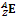 interpretuje zapis ;wyjaśnia związek między liczbą powłok elektronowych i liczbą elektronów walencyjnych w atomie pierwiastka a jego położeniem w układzie okresowym;zapisuje konfiguracje elektronowe atomów pierwiastków, których liczba atomowa nie przekracza 20;wyjaśnia związek między podobieństwem właściwości pierwiastków zapisanych w tej samej grupie układu okresowego a budową atomów i liczbą elektronów walencyjnych;podaje przykłady pierwiastków mających odmiany izotopowe;określa skład jądra atomowego izotopu opisanego liczbami: atomową i masową;definiuje pojęcie masy atomowej (średnia mas atomów danego pierwiastka z uwzględnieniem jego składu izotopowego).opisuje, w jaki sposób zmieniały się poglądy na temat budowy materii, w sposób chronologiczny podaje nazwiska uczonych, którzy przyczynili się do tego rozwoju;przelicza masę atomową wyrażoną w jednostce masy atomowej (u) na gramy, wyniki podaje w notacji wykładniczej;porównuje aktywność chemiczną pierwiastków należących do tej samej grupy na przykładzie litowców i fluorowców;porównuje aktywność chemiczną pierwiastków należących do tego samego okresu na przykładzie okresu trzeciego;omawia sposoby wykorzystywania zjawiska promieniotwórczości;opisuje wpływ pierwiastków promieniotwórczych na organizmy;oblicza masę atomową wskazanego pierwiastka na podstawie liczb masowych i zawartości procentowej trwałych izotopów występujących w przyrodzie.określa znaczenie badań Marii Skłodowskiej-Curie dla rozwoju wiedzy na temat zjawiska promieniotwórczości;wyjaśnia zjawiska promieniotwórczości naturalnej i sztucznej;rozróżnia rodzaje promieniowania;zapisuje równania rozpadu  i –;oblicza zawartość procentową trwałych izotopów występujących w przyrodzie na podstawie masy atomowej pierwiastka i liczb masowych tych izotopów.Dział 3. Wiązania i reakcje chemiczneDział 3. Wiązania i reakcje chemiczneDział 3. Wiązania i reakcje chemiczneDział 3. Wiązania i reakcje chemiczneDział 3. Wiązania i reakcje chemicznedefiniuje pojęcie wartościowości jako liczby wiązań, które tworzy atom, łącząc się z atomami innych pierwiastków;obserwuje doświadczenia, z pomocą formułuje obserwacje i wnioski;definiuje pojęcia: reakcje egzotermiczne i reakcje endotermiczne;wskazuje substraty i produkty, określa typ reakcji.definiuje pojęcie jonów;opisuje, jak powstają jony;opisuje, czym różni się atom od cząsteczki;interpretuje zapisy H2, 2H, 2H2 itp.;wyjaśnia pojęcie elektroujemności;na przykładzie cząsteczek HCl, H2O, CO2, NH3, CH4 opisuje powstawanie wiązań kowalencyjnych, zapisuje wzory sumaryczne i strukturalne tych cząsteczek;porównuje właściwości związków kowalencyjnych i jonowych (stan skupienia, rozpuszczalność w wodzie, temperatury topnienia i wrzenia, przewodnictwo ciepła i elektryczności);ustala wzory sumaryczne związków dwupierwiastkowych utworzonych przez pierwiastki o wskazanej wartościowości;oblicza masy cząsteczkowe tlenków;wskazuje reakcje egzotermiczne i endotermiczne w swoim otoczeniu;zapisuje proste równania reakcji na podstawie zapisu słownego;opisuje, na czym polega reakcja syntezy, analizy i wymiany;dobiera współczynniki w równaniach reakcji chemicznych.wyjaśnia dlaczego gazy szlachetne są bierne chemicznie;zapisuje elektronowo mechanizm powstawania jonów na przykładzie Na, Mg, Al, Cl, S;opisuje powstawanie wiązania jonowego – efektu przekazywania elektronów walencyjnych;ilustruje graficznie powstawanie wiązań jonowych;opisuje rolę elektronów walencyjnych w łączeniu się atomów tych samych pierwiastków;na przykładzie cząsteczek H2, Cl2, N2 opisuje powstawanie wiązań kowalencyjnych;ilustruje graficznie powstawanie wiązań kowalencyjnych;przewiduje rodzaj wiązania między atomami na podstawie różnicy elektroujemności atomów tworzących wiązanie;wskazuje związki, w których występuje wiązanie kowalencyjne spolaryzowane;odczytuje z układu okresowego wartościowość maksymalną dla pierwiastków grup 1., 2., 13., 14., 15., 16. i 17. (względem tlenu i wodoru);rysuje wzory strukturalne cząsteczek związków dwupierwiastkowych (o wiązaniach kowalencyjnych) o znanych wartościowościach pierwiastków;na przykładzie tlenków dla prostych związków dwupierwiastkowych ustala: nazwę na podstawie wzoru sumarycznego, wzór sumaryczny na podstawie nazwy;oblicza masy cząsteczkowe związków chemicznych, dokonuje prostych obliczeń związanych z zastosowaniem prawa stałości składu, np. pozwalające ustalać wzory sumaryczne związków o podanym stosunku masowym, wyznacza indeksy stechiometryczne dla związków o znanej masie atomowej itp.;samodzielnie formułuje obserwacje i wnioski;zapisuje równania reakcji o większym stopniu trudności;wyjaśnia różnicę między substratem, produktem i katalizatorem reakcji, zna ich miejsce w równaniu reakcji;podaje przykłady różnych typów reakcji;dokonuje prostych obliczeń związanych z zastosowaniem prawa zachowania masy.podaje regułę dubletu i oktetu;wyjaśnia różnice między drobinami: atomem, cząsteczką, jonem: kationem i anionem;odróżnia wzory elektronowe, kreskowe, strukturalne;wyjaśnia różnice między sposobem powstawania wiązań jonowych, kowalencyjnych i kowalencyjnych spolaryzowanych;wyjaśnia, na czym polega polaryzacja wiązania;wyjaśnia, w jaki sposób polaryzacja wiązania wpływa na właściwości związku;przewiduje właściwości związku na podstawie rodzaju wiązań i weryfikuje przewidywania, korzystając z różnorodnych źródeł wiedzy;ustala wzory sumaryczne chlorków i siarczków;wyjaśnia, dlaczego nie we wszystkich przypadkach związków może rysować wzory strukturalne;rozwiązuje chemografy;korzystając z proporcji, wykonuje obliczenia dotyczące stechiometrii równań reakcji.wyjaśnia, dlaczego mimo polaryzacji wiązań między atomami tlenu i atomem węgla w cząsteczce tlenku węgla(IV) wiązanie nie jest polarne.Dział 4. GazyDział 4. GazyDział 4. GazyDział 4. GazyDział 4. Gazywykonuje lub obserwuje doświadczenie potwierdzające, że powietrze jest mieszaniną;opisuje skład i właściwości powietrza;mienia źródła, rodzaje i skutki zanieczyszczeń powietrza;opisuje właściwości fizyczne i chemiczne azotu, tlenu, wodoru, tlenku węgla(IV).opisuje, na czym polega powstawanie dziury ozonowej;projektuje doświadczenia potwierdzające skład powietrza;odczytuje z układu okresowego i innych źródeł informacje o azocie, helu, argonie, tlenie i wodorze;pisze równania reakcji otrzymywania: tlenu, wodoru i tlenku węgla(IV) (np. rozkład wody pod wpływem prądu elektrycznego, spalanie węgla);planuje i wykonuje doświadczenie pozwalające wykryć CO2 w powietrzu wydychanym z płuc;opisuje obieg tlenu w przyrodzie;opisuje proces rdzewienia żelaza, wymienia jego przyczyny;proponuje sposoby zabezpieczania przed rdzewieniem produktów zawierających w swoim składzie żelazo;wymienia zastosowanie tlenków: tlenku wapnia, tlenku glinu, tlenku krzemu(IV), tlenków żelaza, tlenków węgla, tlenków siarki;ustala wzory sumaryczne tlenków i wodorków, podaje ich nazwy;oblicza masy cząsteczkowe tlenków i wodorków.opisuje rolę atmosfery ziemskiej;wskazuje i porównuje źródła i wielkość emisji zanieczyszczeń do atmosfery;analizuje dane statystyczne dotyczące emisji i obecności szkodliwych substancji w atmosferze;zapisuje równania reakcji otrzymywania wodorków (syntezy siarkowodoru, amoniaku, chlorowodoru i metanu);wyjaśnia, dlaczego gazy szlachetne są bardzo mało aktywne chemicznie; wymienia ich zastosowanie;planuje i/lub wykonuje doświadczenia dotyczące badania właściwości tlenu, wodoru i tlenku węgla(IV);porównuje właściwości poznanych gazów;projektuje doświadczenia pozwalające wykryć tlen, wodór, tlenek węgla(IV);opisuje obieg azotu w przyrodzie;opisuje właściwości gazów powstających w procesach gnilnych;na podstawie właściwości proponuje sposób odbierania gazów;tłumaczy na przykładach zależności między właściwościami substancji a jej zastosowaniem;wskazuje czynniki przyspieszające proces rdzewienia;projektuje doświadczenia pozwalające ocenić wpływ wilgoci w powietrzu na przebieg korozji;porównuje skuteczność różnych sposobów zabezpieczania żelaza i jego stopów przed rdzewieniem;wymienia i opisuje właściwości najbardziej rozpowszechnionych tlenków w przyrodzie;dla tlenków i wodorków wykonuje proste obliczenia wykorzystujące prawo stałości składu oraz prawo zachowania masy;porównuje zawartość procentową węgla w tlenkach węgla(II) i (IV);korzystając z proporcji, wykonuje obliczenia na podstawie ilościowej interpretacji równań reakcji syntezy tlenków i wodorków.przewiduje skutki działalności człowieka i opisuje przewidywane zmiany atmosfery;wyciąga wnioski na podstawie przeanalizowanych danych;projektuje działania na rzecz ochrony atmosfery;proponuje sposoby zapobiegania powiększaniu się dziury ozonowej;na podstawie mas atomowych helowców i mas cząsteczkowych innych składników powietrza przewiduje różnice w gęstości składników powietrza w stosunku do powietrza;opisuje i porównuje proces pasywacji i patynowania oraz wskazuje metale, których te procesy dotyczą.oblicza wartość masy atomowej pierwiastków azotu, tlenu, na podstawie zawartości procentowej izotopów występujących w przyrodzie.Dział 5. Woda i roztwory wodneDział 5. Woda i roztwory wodneDział 5. Woda i roztwory wodneDział 5. Woda i roztwory wodneDział 5. Woda i roztwory wodnebada zdolność do rozpuszczania się różnych substancji w wodzie;podaje przykłady substancji, które rozpuszczają się w wodzie, tworząc roztwory właściwe;definiuje wielkość fizyczną – rozpuszczalność; podaje jednostkę, w jakiej jest wyrażona, oraz parametry (temperaturę i ciśnienie dla gazów, temperaturę dla substancji stałych i ciekłych);wymienia wielkości charakteryzujące roztwór oraz podaje ich symboliczne oznaczenie.opisuje obieg wody w przyrodzie;podaje nazwy procesów fizycznych zachodzących podczas zmiany stanu skupienia wody;wskazuje punkt poboru wody dla najbliższej mu okolicy, stację uzdatniania wody i oczyszczalnię ścieków;opisuje budowę cząsteczki wody;podaje przykłady substancji, które nie rozpuszczają się w wodzie, tworząc koloidy i zawiesiny;wymienia czynniki wpływające na szybkość rozpuszczania substancji stałych w wodzie;charakteryzuje roztwór nasycony, nienasycony i przesycony; wskazuje odpowiadające im punkty na wykresie rozpuszczalności;wykonuje proste obliczenia dotyczące ilości substancji, jaką można rozpuścić w określonej ilości wody we wskazanej temperaturze;interpretuje treść zadania: odczytuje i zapisuje podane i szukane wielkości;rozwiązuje proste zadania polegające na wyznaczeniu jednej z wielkości ms, mr, mrozp. lub cp, mając pozostałe dane;wyjaśnia, na czym polega proces rozcieńczania i zatężania roztworu.opisuje wpływ działalności człowieka na zanieczyszczenie wód;wskazuje różnice między wodą destylowaną, wodociągową i mineralną;wyjaśnia, jaką rolę odgrywa woda w życiu organizmów, rolnictwie i procesach produkcyjnych;analizuje zużycie wody w swoim domu i proponuje sposoby racjonalnego gospodarowania wodą;planuje i wykonuje doświadczenia wykazujące wpływ różnych czynników na szybkość rozpuszczania substancji stałych w wodzie;rysuje i interpretuje krzywe rozpuszczalności;porównuje zależności rozpuszczalności ciał stałych i gazów od temperatury;wyjaśnia, w jaki sposób z roztworu nasyconego można otrzymać roztwór nienasycony i odwrotnie;oblicza stężenie procentowe roztworu nasyconego w danej temperaturze (z wykorzystaniem wykresu rozpuszczalności);oblicza stężenie procentowe roztworu powstałego w wyniku rozcieńczenia lub zatężenia roztworu;posługuje się pojęciem gęstości rozpuszczalnika lub roztworu w celu wyznaczenia masy rozpuszczalnika lub masy roztworu;oblicza rozpuszczalność substancji w danej temperaturze, znając stężenie procentowe jej roztworu nasyconego w tej temperaturze.wymienia etapy oczyszczania ścieków;wskazuje, co należy zrobić, aby poprawić czystość wód naturalnych w najbliższym otoczeniu;wyjaśnia, dlaczego woda dla jednych substancji jest rozpuszczalnikiem, a dla innych nie;opisuje, w jaki sposób można odróżnić roztwory właściwe od koloidów;wykonuje obliczenia dotyczące ilości substancji, jaka może się strącić po oziębieniu roztworu nasycanego;oblicza stężenie procentowe roztworu powstałego w wyniku zmieszania określonych ilości roztworów o znanym stężeniu.wymienia i charakteryzuje klasy czystości wody.